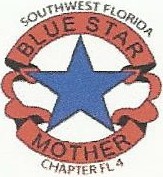 SWF Blue Star Mothers Chapter FL4 Tax ID 94-3473959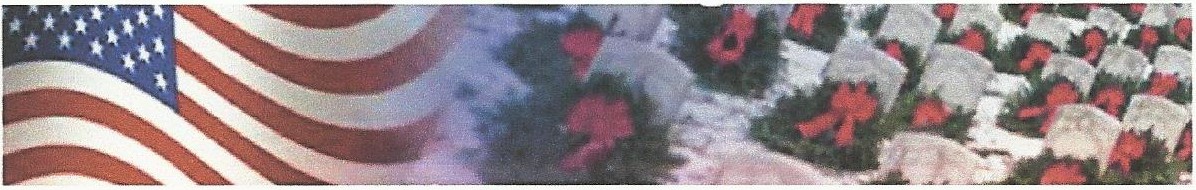 WREATH SPONSORSHIP FORM*Sponsored wreaths are placed on the grave markers at state, national veterans cemeteries as well as local cemeteries each December.Orders and Payments Must Be Received No Later Than November 30, 2019to assure December 14, 2019 delivery.Name:------------------------Address:-----------------------City:	_		_State:		___ Zip:	_Phone:------------------------EmaiI:-------------------------Sponsoring Group ID Number:      FL0053PCemetery Designation: Sarasota National VA CemeteryCemetery ID Number:  FLSNCSSponsorship	Price	Quantity	TotalPlease make checks payable to: SWF Blue Star Mothers FL4P.O. Box 495301Port Charlotte,FL 33949 Questions? Please call Linda @ 941-456-1920Thank you for your Sponsorship and joining us in our mission to Remember, Honor and Teach!Please note that all sponsorships are sent directly to the location and no wreaths are sent to the individuals                                                             purchasing sponsorships. I Individual = 1 Wreath$15.00  Family = 4 Wreaths$60..00  Small Business = 10 WreathsWreaths          $150.00Corporate= 100  Wreaths  $1,500.00Grand Total